UNITED PRESBYTERIAN CHURCH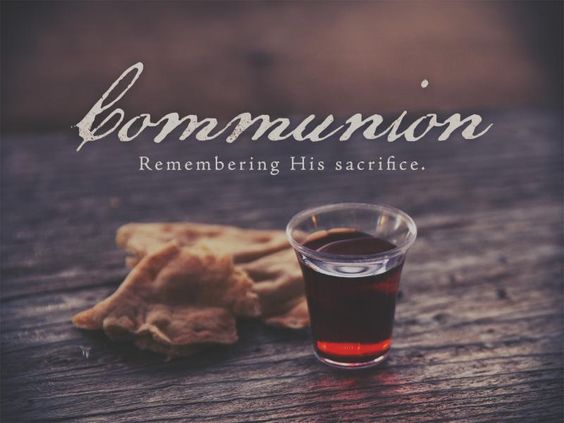 APRIL 7th, 201912 Yardville-Hamilton Square RdYardville, NJ 08620(609) 585 – 5770www.upcnj.org  office.upcnj@gmail.comWELCOMEYou have come to hear the Word of God, and you shall hear it read and preached. We hope that by hearing it, you will also meet the Living Word, Jesus, Our Savior. And we pray that you will leave our church equipped to serve him more faithfully and effectively.SERVICE FOR THE LORD’S DAYApril 7th, 2019PRELUDE			               “Healer of Our Every Ill”                                      J. HonoreANNOUNCEMENTSPRAYER HYMN                           “Precious Lord, Take My Hand”			           #404Precious Lord, take my hand, lead me on, help me stand;I am tired, I am weak, I am worn;Through the storm, through the night, lead me on to the light;Take my hand, precious Lord, lead me home. WE COME TO WORSHIP GODCALL TO WORSHIP								           Psalm 46:1-5                    	Leader: God is our refuge and strength, a very present help in trouble. 	People: Therefore we will not fear, though the earth should change, 	Leader: Though the mountains shake in the heart of the sea, though the waters roar 		and foam, though the mountains tremble with its tumult.  	People: There is a river whose streams make glad the city of God, the holy 				habitation of the Most High.   	Leader: God is in the midst of this city; she shall not be moved. 	ALL: God will help her, even as the morning dawns. Amen.*HYMN                                   “Our God, Our Help in Ages Past”	                              #210CALL TO CONFESSIONPRAYER OF CONFESSIONIn the midst of all our unrest and worry, forgive us for our lack of faith. . . May we stop and appreciate the closing words of Psalm 46, “Be still and know that I am God! I am exalted among the nations, I am exalted in the earth. The Lord of hosts is with us; the God of Jacob is our refuge.” Be comforted then. God is with us. Amen. SILENT PRAYERASSURANCE OF PARDON*GIVE GLORY TO GOD               “Give Glory to the Father”					#577Glory be to the Father, and the Son, and the Holy Ghost;As it was in the beginning, is now and ever shall be,World without end. Amen.As it was in the beginning, is now and ever shall be,World without end. Amen.Amen. Amen. Amen. Amen.Amen. Amen. Amen.PRAYER FOR ILLUMINATION OLD TESTIMENT LESSON:  PSALM 43:3-53O send out your light and your truth;   Let them lead me;Let them bring me to your holy hill   and to your dwelling. 4Then I will go to the altar of God,   to God my exceeding joy;and I will praise you with the harp,   O God, my God. 5 Why are you cast down, O my soul,   and why are you disquieted within me?Hope in God; for I shall again praise him,   my help and my God.ANTHEM                                       “Medley of the Cross”   	     arr. Page and Shafferman                                     NEW TESTAMENT LESSON: LUKE 15:14-2414When he had spent everything, a severe famine took place throughout that country, and he began to be in need.  15So he went and hired himself out to one of the citizens of that country, who sent him to his fields to feed the pigs. 16He would gladly have filled himself with* the pods that the pigs were eating; and no one gave him anything. 17But when he came to himself he said, “How many of my father’s hired hands have bread enough and to spare, but here I am dying of hunger! 18I will get up and go to my father, and I will say to him, ‘Father, I have sinned against heaven and before you; 19I am no longer worthy to be called your son; treat me like one of your hired hands.’ ” 20So he set off and went to his father. But while he was still far off, his father saw him and was filled with compassion; he ran and put his arms around him and kissed him. 21Then the son said to him, “Father, I have sinned against heaven and before you; I am no longer worthy to be called your son.”* 22But the father said to his slaves, “Quickly, bring out a robe—the best one—and put it on him; put a ring on his finger and sandals on his feet. 23And get the fatted calf and kill it, and let us eat and celebrate; 24for this son of mine was dead and is alive again; he was lost and is found!” And they began to celebrate.SERMON“Get up, Go Home – Second Chance Abound”    Rev. Rob MorrisonMOMENT FOR QUIET REFLECTION*HYMN                                 “Jesus Walked This Lonesome Valley”    			 #80(Joys and concerns may be written on the pew cards and given to the ushers during this hymn. They will be shared during the prayers of the people, unless you mark them confidential.)WE RESPOND TO GOD’S WORD*AFFIRMATION OF FAITH – The Apostle’s Creed	I believe in God the Father Almighty, Maker of heaven and Earth. And in Jesus Christ his only Son our Lord; who was conceived by the Holy Ghost, born of the Virgin Mary, suffered under Pontius Pilate, was crucified dead, and buried; he descended into hell; the third day he rose again from the dead; he ascended into heaven, and sitteth on the right hand of God the Father Almighty; from thence he shall come to judge the quick and the dead. I believe in the Holy Ghost; the holy Catholic Church; the communion of saints; the forgiveness of sins; the resurrection of the body; and the life everlasting. Amen.			WE PRESENT TO GOD OUR GIFTS AND OFFERINGOFFERTORY                             “My Song Is Love Unknown”     			  J. Edwards                                        *PRAYER TO DEDICATE OUR GIFTSGREAT PRAYER OF THANKSGIVING	Leader: The Lord be with you. 	People: And also with you.	Leader: We lift up your hearts.	People: We lift them to the Lord.	Leader: Let us give thanks to the Lord our God.	People: It is right to give our thanks and praise. PRAYERS OF THE PEOPLE & THE LORD’S PRAYERCONGREGATIONAL RESPONSEHear our prayer, O Lord. Hear our prayer, O Lord.Incline Thine ear to us, and grant us Thy Peace.CELEBRATION OF THE LORD’S SUPPERWORDS OF INSITUTIONDISTRIBUTION OF THE ELEMENTSPRAYERPASSING OF THE PEACE*HYMN                                  “There Is a Wideness in God’s Mercy”                              #298WE RECEIVE GOD’S BLESSING*CONGREGATIONAL RESPONSE						        “Go In Peace”Go in Peace, go in love, finding joy in each other.Go in peace, go in love, In Christ we’re sister and brother.Led by the Spirit there’s strength each day. Light the way together.Go in peace, go in love. May Christ be with you forever.POSTLUDE:                                            “Fughetta”                                                   A. Boely*THOSE WHO ARE ABLE MAY STANDTODAYS FLOWERS   Lydia Patterson - In Memory of Loved OnesGREETERS & USHERS    Karen Ashe & Nancy GiordanoUPCOMING EVENTS April 7th – April 14thPRAYER REQUESTSPrayer for prisoners at the Garden State Prison Retreat		Debbie WalkerJohn Borek – Cancer						John				Dr, John Bock – Cancer						Chris		Judy D’Amico – healing 						Jim Tom & Sue							Jody Endebrock – Back surgeryPam & Dan							Patty - relief from back pain Carol & Al							Fred - healing from dental surgeryCindyVirginia Parrey – That she will walk againThe Josephson Family – peace that only God can give themDr. Jeff Cook – CancerJim Dixon’s Sister, Judy – Healing & High risk surgeryJenna Giambelluca – CancerSteven – healing for heart valve issuesFamilies in distress due to conflictsTHE EASTER CANTATA The Easter cantata ‘Christ Above All’ will be presented during worship next week (Palm Sunday, April 14th) at the 11 a.m. worship service.  This cantata integrates well known praise and worship songs with a scriptural retelling of Christ’s last days on earth.  The choir has been hard at work rehearsing this presentation, please plan to attend and bring a friend. THE SURVIVORS SENIOR GROUP will meet in the church parking lot on Wed., April 10th at 10:15 .am to carpool to the National Weather Service (NWS Forecast Office Philadelphia/Mount Holly), 732 Woodland Rod., Mt. Holly, NJ 08060.  I would like to emphasize that no bags, packages, or purses are allowed to be carried into the building.  Following our tour we will enjoy lunch at Robin's Nest, Mt. Holly. If you plan to attend please make your reservation with Rita Peterson 609-259-7256 or email ritapete@optonline.net.  All seniors of the church and their friends are welcome to join the Survivors for a very educational and interesting tour plus a wonderful lunch.THE WOMEN’S BOOK CLUB will meet on Tuesday, April 30th, at 7:00 PM in the Bertolet Lounge.  Our book that we will be discussing is THE ART FORGER by B. A. Shapiro.  The novel is based on an actual art heist.  The main character, Claire, is an art world pariah due to past mistakes.  She needs to find her way into the art world one way or another.  We invite all women of the church and their friends to join us for our discussion, fellowship, and yummy desserts!  May selection: FRIENDSHIP BREAD by Darien GeeOUR MISSION STATEMENTWe are called by Jesus Christ and empowered by the Holy Spirit to celebrateAnd share the love of God with grace and joy. Gracefully and joyfully we seek to share our gifts in the community through: Open Doors, Diverse Worship, Innovative Education, Creative Mission, and Dynamic Service.INVITATION TO CHRISTIAN DISCIPLESHIPYou are invited to make a commitment to follow Jesus Christ as Lord of Life, or to renew your commitment as a Christian Disciple.  Please speak to the pastor who will talk and pray with you.  If you are looking for a church home we invite you to join this family of faith and service.  This is a caring congregation, open to all.  Please let us know how we can serve you.CHURCH STAFFMinister: Rev. Dr. Rob MorrisonPastors Emeriti: Rev. Terry E. Fouse, Rev. John H. Milne, Rev. Jean B. PintoOrganist/Choir Director:  Marilyn MachmerChurch Secretary: Katlin BriggsPRAYER REQUESTSPrayer Requests Daytime:	Church office	Tel. (609) 585-5770 Evening:    	Joyce Vaughn   	Tel. (609) 915-3733If you would like to make a written contribution to our worship bulletin, please forward same to the church office no later than Monday @ 12 noon.  Thank you.Sun 4/7Mon 4/8Tue 4/9Wed 4/10Thurs 4/11Fri 4/12Sat 4/13Sun 4/149:30am-Adult Sunday School 9:30am-E3 Worship10:15- Coffee Hour11am-Worship Service6pm – Youth Group12pm- A/A7pm- Boy Sct Pack 918pm- N/A12pm- Prison Team Meeting6pm – Boy Sct Den#77:30- Cantata Choir Rehearsal8pm- A/A4pm- Girl Sct Trp#718546pm- Boy Sct Den #58pm- A/A7pm- A/A11am-Worship Service2:30 – Girl Sct Trp#718546pm- Youth Group